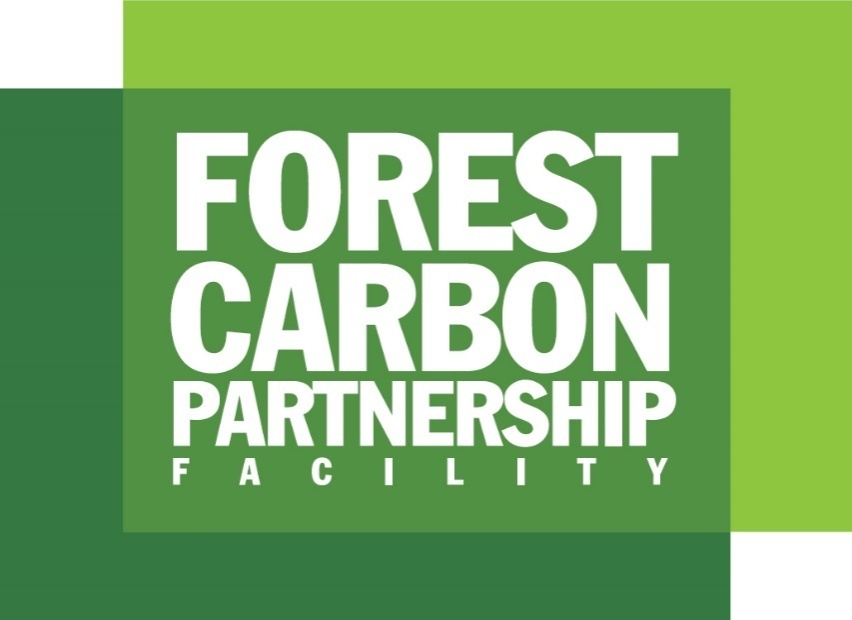 Fonds de préparationRapport d'activité annuel des pays participant à la REDD+v. 2019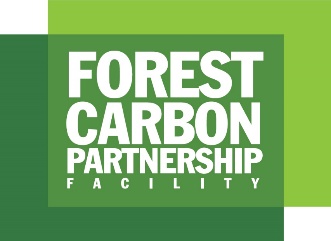 Fonds de préparation du FCPF :Rapport d'activité annuel des pays participant à la REDD+En bref, quels ont été les principales activités liées à la préparation à la REDD+ livrées et réalisations dans votre pays au cours de la dernière année ?Activités - Par exemple, élaboration de stratégies / politiques, événements de consultation des parties prenantes, renforcement des capacités / formation, initiatives de sensibilisationRéalisations - Par exemple, x nombre de personnes ayant participé à des consultations REDD+ (classés par sexe, si disponible), stratégie nationale REDD+ finalisée, politiques nationales REDD+ officiellement adoptées, SNSF établi, accord de partenariat avec une association du secteur privé signéVeuillez être aussi précis que possible, en fournissant par exemple le nom, la date et le nombre de participants aux événements de consultation (classés par sexe, si disponibles), nom de la politique en cours d'élaboration, institutions impliquées dans la rédaction des politiquesQuels ont été les principaux défis et / ou problèmes liés à la préparation à la REDD+ au cours de la dernière année ?Par exemple, manque d'engagement de la part des principales parties prenantes, obstacles politiques, financement limité
Quelles sont les principales activités liées à la préparation à la REDD+ que vous espérez réaliser et réalisations attendues au cours de la prochaine année ?Par exemple, organiser x événements de consultation, soumettre un R-Package au CP, finaliser le SIS, commander des recherches sur les options de la stratégie REDD+Veuillez fournir votre propre évaluation des progrès nationaux par rapport à toutes les sous-composantes de la préparation à la REDD+ :(Indicateur OV.1.B: Nombre de pays soutenus par le FCPF qui ont mis en place une stratégie nationale REDD+, un NREF / NRF, un SNSF et un SIS; Indicateurs du produit 1.3)Clé d'évaluation du progrès :Votre stratégie ou votre plan d'action national REDD+ comprend-il des activités visant directement à soutenir et à améliorer les moyens de subsistance (par exemple, un de vos objectifs de programme est explicitement ciblé sur les moyens de subsistance; votre approche des avantages non-carbone intègre explicitement les moyens de subsistance)? (Indicateur 3.2.b : Nombre de pays REDD+ participants dont les stratégies REDD+ comprennent des activités visant directement à soutenir et améliorer les moyens de subsistance)Votre stratégie ou votre plan d'action national REDD+ comprend-il des activités visant directement à conserver la biodiversité (par exemple, un de vos objectifs de programme est explicitement ciblé sur la conservation de la biodiversité; votre approche des avantages non-carbone intègre explicitement la conservation de la biodiversité)? (Indicateur 3.3.b Nombre de pays REDD+ participants du FP dont les stratégies REDD+ comprennent des activités visant directement à conserver la biodiversité)(Veuillez compléter en US $ SEULEMENT)Veuillez détailler le montant de tousles financements reçus à l'appui du développement et de la livraison de votre processus national de préparation à la REDD+depuis la date à laquelle votre R-PP a été signé. Les chiffres doivent inclure uniquement le financement sécurisé  (c'est-à-dire entièrement engagé) - les contributions ex ante, (non confirmées) ou en nature ne doivent pas être incluses : (Indicateur 1.B : Montant des financements mobilisés pour soutenir le processus de préparation à la REDD+ (classé par public, privé, dons, prêts))Veuillez détailler toute contribution financière ex ante (non confirmée) ou en nature que vous espérez obtenir à l'appui de votre processus national de préparation à la REDD+ :Pour aider à mieux comprendre les forces, les faiblesses et les contributions du FCPF à REDD+, veuillez indiquer dans quelle mesure vous êtes d'accord avec les affirmations suivantes :  (Indicateur 4.B: Évaluation par Les pays participants du rôle du FCPF dans les processus REDD+ nationaux et de leur contribution)Pour aider à évaluer l'utilité et l'application des produits de connaissance du FCPF (publications, séminaires, événements d'apprentissage, ressources Web), veuillez indiquer dans quelle mesure vous êtes d'accord avec les affirmations suivantes :  (Indicateur 4.3.a: Mesure dans laquelle les produits d'apprentissage, les preuves et les produits de connaissances du FCPF sont utilisés par Les pays participants)Le cas échéant, veuillez fournir d'autres commentaires ou clarifications concernant votre travail sur la préparation à la REDD+ au cours de la dernière année : SECTION A : SOMMAIRE NARRATIFSECTION B : PROGRÈS DE LA PRÉPARATIONComplétéeLe sous-composant a été complétéProgrès significatifEn bonne progression, plus de développement requisDéveloppement supplémentaire requisPas encore de progrèsN / ALe sous-composant ne s'applique pas à notre processusSous-composantCote de progression(marquez «X» selon le cas)Cote de progression(marquez «X» selon le cas)Évaluation narrative (expliquez brièvement votre note)Composant 1 R-PP : Organisation et consultation de la préparationComposant 1 R-PP : Organisation et consultation de la préparationComposant 1 R-PP : Organisation et consultation de la préparationComposant 1 R-PP : Organisation et consultation de la préparationSous-composant 1a :Gestion nationale de la REDD+ComplétéeSous-composant 1a :Gestion nationale de la REDD+Sous-composant 1a :Gestion nationale de la REDD+Sous-composant 1a :Gestion nationale de la REDD+Sous-composant 1a :Gestion nationale de la REDD+Sous-composant 1a :Gestion nationale de la REDD+N / ASous-composant 1b :Consultation, participation et sensibilisationComplétéeSous-composant 1b :Consultation, participation et sensibilisationSous-composant 1b :Consultation, participation et sensibilisationSous-composant 1b :Consultation, participation et sensibilisationSous-composant 1b :Consultation, participation et sensibilisationSous-composant 1b :Consultation, participation et sensibilisationN / AComposant 2 R-PP : Stratégie de préparation à la REDD+Composant 2 R-PP : Stratégie de préparation à la REDD+Composant 2 R-PP : Stratégie de préparation à la REDD+Composant 2 R-PP : Stratégie de préparation à la REDD+Sous-composant 2 : Strategie REDD+ComplétéeSous-composant 2 : Strategie REDD+Sous-composant 2 : Strategie REDD+Sous-composant 2 : Strategie REDD+Sous-composant 2 : Strategie REDD+Sous-composant 2 : Strategie REDD+N / ASous-composant 2a :Évaluation de l'utilisation des terres, des facteurs de changement de l'utilisation des terres, du droit forestier, des politiques et de la gouvernanceComplétéeSous-composant 2a :Évaluation de l'utilisation des terres, des facteurs de changement de l'utilisation des terres, du droit forestier, des politiques et de la gouvernanceSous-composant 2a :Évaluation de l'utilisation des terres, des facteurs de changement de l'utilisation des terres, du droit forestier, des politiques et de la gouvernanceSous-composant 2a :Évaluation de l'utilisation des terres, des facteurs de changement de l'utilisation des terres, du droit forestier, des politiques et de la gouvernanceSous-composant 2a :Évaluation de l'utilisation des terres, des facteurs de changement de l'utilisation des terres, du droit forestier, des politiques et de la gouvernanceSous-composant 2a :Évaluation de l'utilisation des terres, des facteurs de changement de l'utilisation des terres, du droit forestier, des politiques et de la gouvernanceN / ASous-composant 2b :Options de la stratégie REDD+ComplétéeSous-composant 2b :Options de la stratégie REDD+Sous-composant 2b :Options de la stratégie REDD+Sous-composant 2b :Options de la stratégie REDD+Sous-composant 2b :Options de la stratégie REDD+Sous-composant 2b :Options de la stratégie REDD+N / ASous-composant 2c :Cadre de mise en œuvreComplétéeSous-composant 2c :Cadre de mise en œuvreSous-composant 2c :Cadre de mise en œuvreSous-composant 2c :Cadre de mise en œuvreSous-composant 2c :Cadre de mise en œuvreSous-composant 2c :Cadre de mise en œuvreN / ASous-composant 2d :Impacts sociaux et environnementauxComplétéeSous-composant 2d :Impacts sociaux et environnementauxSous-composant 2d :Impacts sociaux et environnementauxSous-composant 2d :Impacts sociaux et environnementauxSous-composant 2d :Impacts sociaux et environnementauxSous-composant 2d :Impacts sociaux et environnementauxN / AComposant 3 R-PP : Niveau des émissions de référence / niveaux de référenceComposant 3 R-PP : Niveau des émissions de référence / niveaux de référenceComposant 3 R-PP : Niveau des émissions de référence / niveaux de référenceComposant 3 R-PP : Niveau des émissions de référence / niveaux de référenceComposant 3 :Niveau des émissions de référence / niveaux de référenceComplétéeComposant 3 :Niveau des émissions de référence / niveaux de référenceComposant 3 :Niveau des émissions de référence / niveaux de référenceComposant 3 :Niveau des émissions de référence / niveaux de référenceComposant 3 :Niveau des émissions de référence / niveaux de référenceComposant 3 :Niveau des émissions de référence / niveaux de référenceN / AComposant 4 R-PP : Systèmes de surveillance des forêts et des garantiesComposant 4 R-PP : Systèmes de surveillance des forêts et des garantiesComposant 4 R-PP : Systèmes de surveillance des forêts et des garantiesComposant 4 R-PP : Systèmes de surveillance des forêts et des garantiesSous-composant 4a :Système national de surveillance des forêtsComplétéeSous-composant 4a :Système national de surveillance des forêtsSous-composant 4a :Système national de surveillance des forêtsSous-composant 4a :Système national de surveillance des forêtsSous-composant 4a :Système national de surveillance des forêtsSous-composant 4a :Système national de surveillance des forêtsN / ASous-composant 4b :Système d'information sur les avantages multiples, les autres impacts, la gouvernance et les garantiesComplétéeSous-composant 4b :Système d'information sur les avantages multiples, les autres impacts, la gouvernance et les garantiesSous-composant 4b :Système d'information sur les avantages multiples, les autres impacts, la gouvernance et les garantiesSous-composant 4b :Système d'information sur les avantages multiples, les autres impacts, la gouvernance et les garantiesSous-composant 4b :Système d'information sur les avantages multiples, les autres impacts, la gouvernance et les garantiesSous-composant 4b :Système d'information sur les avantages multiples, les autres impacts, la gouvernance et les garantiesN / ASECTION C : Avantages non-carboneOuiNon(supprimez, le cas échéant)Si oui, veuillez fournir plus de détails, y compris des pièces jointes et / ou des références à la documentation qui décrit votre approche :OuiNon(supprimez, le cas échéant)Si oui, veuillez fournir plus de détails, y compris des pièces jointes et / ou des références à la documentation qui décrit votre approcheSECTION D : FINANCESMontant (DOLLARS AMÉRICAINS)Source(par exemple, FCPF, PIF, nom du département gouvernemental)Date d'engagement(MM / AA)Financement public ou privé ?(supprimez, le cas échéant)Subvention, prêt ou autre ?(supprimez, le cas échéant)EXEMPLES :$500 000Subvention de préparation à la readiness du FCPF10/2013Public / PrivéSubvention / Prêt / Autre$250 000Ministère des Forêts01/2014Public / PrivéSubvention / Prêt / Autre$Public / PrivéSubvention / Prêt / Autre$Public / PrivéSubvention / Prêt / Autre$Public / PrivéSubvention / Prêt / Autre$Public / PrivéSubvention / Prêt / Autre$Public / PrivéSubvention / Prêt / Autre$Public / PrivéSubvention / Prêt / AutreMontant (DOLLARS AMÉRICAINS)Source(par exemple, FCPF, PIF, nom du département gouvernemental)Financement public ou privé ?(supprimez, le cas échéant)Subvention, prêt ou autre ?(supprimez, le cas échéant)$Public / PrivéSubvention / Prêt / Autre$Public / PrivéSubvention / Prêt / Autre$Public / PrivéSubvention / Prêt / Autre$Public / PrivéSubvention / Prêt / Autre$Public / PrivéSubvention / Prêt / Autre$Public / PrivéSubvention / Prêt / AutreSECTION E : PERFORMANCE DU FCPFMarquez 'X' comme appropriéMarquez 'X' comme appropriéMarquez 'X' comme appropriéMarquez 'X' comme appropriéMarquez 'X' comme appropriéJe ne suis pas du tout d'accordJe ne suis pas d'accordNeutreJe suis d'accordJe suis tout à fait d'accordLe soutien du FCPF a eu une influence centrale sur le développement de nos systèmes et processus REDD+ nationaux Le soutien du FCPF a amélioré la qualité de nos systèmes et processus REDD+ nationauxLe soutien du FCPF a amélioré les capacités nationales pour développer et exécuter des projets REDD+Le soutien du FCPF a aidé à assurer une participation substantielle de multiples parties prenantes (y compris les femmes, les PA, les OSC et les communautés locales dans nos systèmes et processus REDD+ nationaux)Commentaires / éclaircissements, le cas échéant :Marquez 'X' comme appropriéMarquez 'X' comme appropriéMarquez 'X' comme appropriéMarquez 'X' comme appropriéMarquez 'X' comme appropriéJe ne suis pas du tout d'accordJe ne suis pas d'accordNeutreJe suis d'accordJe suis tout à fait d'accordNous accédons régulièrement aux produits de connaissances du FCPF pour obtenir des informations liées à la REDD+Les produits de connaissance du FCPF sont pertinents pour nos exigences d'information liées à la REDD+Les produits de connaissance du FCPF sont suffisants pour répondre à toutes nos exigences en matière d'informations liées à la REDD+Le site Web du FCPF est une ressource utile pour accéder aux informations liées au FCPF et à la REDD+Commentaires / éclaircissements, le cas échéant :SECTION F : COMMENTAIRES FINAUX